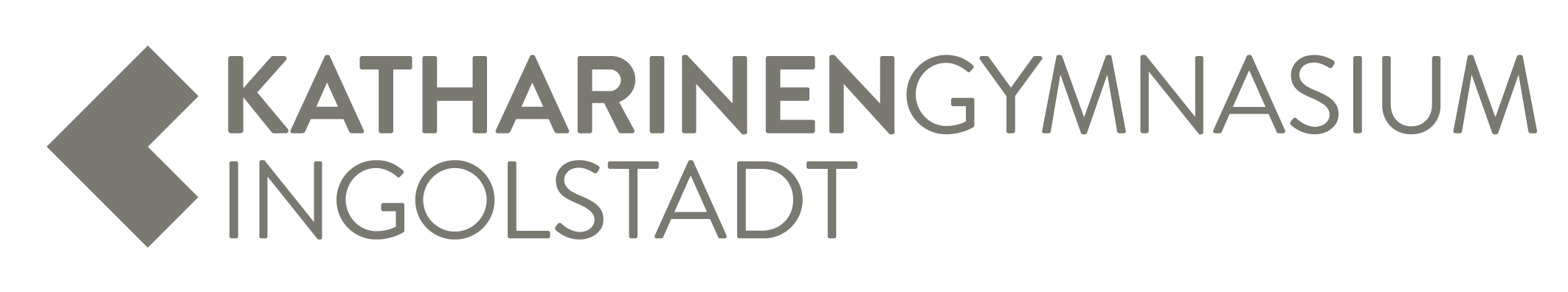 Deckblatt PraktikumsberichtName:Anschrift:Geburtsdatum:Schule:Fach:Lehrkraft:Praktikumsstelle:Beginn und Ende des Praktikums:Ansprechpartner vor Ort:Gliederung PraktikumsberichtZielsetzung des PraktikumsVorstellung des BetriebsBeschreibung der Berufsbilder vor OrtBeschreibung des ArbeitsplatzesBeschreibung des TagesablaufsBeschreibung der TätigkeitenAbschlussreflexion (vgl. MbO: Was will ich?/Was ist mir wichtig?)Erwartungen an den PraktikumsplatzErfahrungen am PraktikumsplatzAnhang